DrMd Akhtaruzzaman added 14 new photos — with Sk Nurislam.November 5, 2015 · ইউসেফ খুলনার কর্মমূখী শিক্ষার অভাবনীয় সাফল্যে আমি অভিভূত !ইলেকট্রনিক ও প্রিন্ট মিডিয়ার বদৌলতে অনেক বছর আগে ইউসেফ শব্দটির সাথে পরিচিত হলেও এ সম্পর্কে তেমন কিছু আর জানা হয়নি। বছর খানেক আগে আমার সরকারী চাকুরে (উপজেলা পল্লী উন্নয়ন অফিসার,বিআরডিবি,সদর,যশোর) সহধর্মীনির কাছে ইউসেফ সম্পর্কে আরেকটু জানতে পারি যে, এই প্রতিষ্ঠানটি ঝরে পড়া (Drop out) ছেলেমেয়েদের কে কারিগরী শিক্ষা ও প্রশিক্ষণের ব্যবস্থা করে তাঁদেরকে চাকুরির সংস্থান করে থাকে। মাস খানেকের আগ পর্যন্ত ইউসেফ নিয়ে এইটুকুই ছিল আমার জ্ঞানের পরিধি। 
গতমাসের মাঝামাঝি একজন রিসোর্স স্পীকার হিসেবে ফুল চাষীদের প্রশিক্ষণদানের জন্যে আমাকে USAID’র এর AVC (Agriculture Value Chains) প্রকল্পের পক্ষ থেকে আমন্ত্রণ জানানো হয়; প্রশিক্ষণ স্থান: ঝিনাইদহ জেলার কালিগঞ্জ উপজেলার বালিয়াডাঙ্গা গ্রাম সংলগ্ন ত্রিলোচনপুর ইউনিয়ন পরিষদ কার্যালয়ে। প্রশিক্ষণের শুরুতে ইউনিয়ন পরিষদের মাল্টি মিডিয়া প্রজেক্টর বিভ্রাট। ছবির ভিশন উল্টোদিকে ঘুরে গেছে এবং ভাষার সেটিংস বদলিয়ে ইংরেজীর স্থলে আরবী চলে এসেছে। নিজের বিদ্যায় মিনিট দশেক চেষ্টায় বিফল, হঠাৎ ১৬/১৭ বছরের চশমা পরিহিত এক ইননোসেন্ট প্রশিক্ষণার্থী যুবক মিনিট খানেকের মাথায় আমার সমস্যা পানির মত সমাধান করে প্রজেক্টরটি জায়গামত সেট করে দিল। অবাক বিস্ময়ে যুবকের পরিচয় জানতে চাইলো সে অবলীলায় বললো, “স্যার আমি সুমন, পড়ালেখা তেমন জানিনে বললেই চলে, বাবার সাথে কৃষি কাজ করি ইত্যাদি......”। এবার অনান্য প্রশিক্ষনার্থীরা সুমন সম্পর্কে যা জানালেন তার সার সংক্ষেপ হলো,... “সুমন এই গ্রামের সবচে ভদ্র ছেলে,বাবার আর্থিক অনটনের জন্যে তেমন পড়ালেখা করতে পারিনি,টেকনিক্যাল কাজে খুবই পারদর্শী বিশেষ করে ইলেকট্রিকের কাজ এবং মোবাইল মেরামতে তার জুড়ি নেই। গ্রামের কারুর এ জাতীয় কোন টেকনিক্যাল সমস্যা হলে শরণাপন্ন হয় সুমনের।” সুমনের জীবন গল্পের মোদ্দাকথা এটুকুই।ট্রেনিংর বিরতিতে মনে হলো এই ছেলেটির জন্যে পারলে কিছু করা উচিৎ। নিজের বিবেক সুমনের জন্যে কিছু করার জন্যে পুন: পুন: তাগিদ দিতে থাকে। সেই স্ব-বিবেকের তাড়না থেকে মনে হলো, ইউসেফ খুলনার কথা। সাথে সাথে ফোন দিলাম আমার স্কুল বন্ধু এবং খুলনা বিভাগের বিটিসিএল’র পরিচালক সুভাষ চন্দ্র রায়কে। সুভাষ কিছুক্ষণের মধ্যে ক্ষুদে বার্তার মাধ্যমে আমাকে ইউসেফ খুলনা শাখার ৭৬২৮২৮ ফোন নম্বরটি জানিয়ে দিল। ওখানে বসেই আমার মোবাইল থেকে ফোন করি ইউসেফ খুলনায়; সেখান থেকে আমাকে আরেকটি সেল নম্বর দেয়া হয় ভর্তি সংশ্লিষ্ট বিষয়ে কথা বলতে ডেপুটি প্রোগ্রাম অফিসার নাসরিনের সাথে। তাৎক্ষনিক যোগাযোগ নাসরিনের সাথে; আমার পরিচয় দিয়ে সুমনকে ওখানে পড়ানোর ব্যাপারে জানতে চাইলে ডিপিও নাসরিন আমাকে সেখানে পড়ার ব্যাপারে আশাব্যঞ্জক কথা বললেন, জানালেন ওখানে ভর্তির ব্যাপারে Terms & Conditionsর কথা এবং ভর্তির জন্যে অফিস সময়ে সেখানে যোগাযোগের জন্যেও জানালেন। পরে এ বিষয়ে সুমন, সুমনের বাবা চাচাদের সাথে কথা বললে সবাই সুমনকে ইউসেফে ভর্তির ব্যাপারে ইতিবাচক সাড়া দেন।সেই আলোকে আজকে (০৫.১১.২০১৫ খৃ.) সুমন এবং সুমনের চাচা আবু হানিফকে নিয়ে সেখানে আমার যাওয়া। অবশ্য যাওয়ার আগে গতকালই ডিপিও নাসরিন কে ফোন করেছিলাম আমাদের আজকের আগমন বার্তা জানিয়ে। বাসে করে দৌলতপুরের অদুরবর্তী নতুন রাস্তার মোড়ে নেমে বন্ধু সুভাষের বদ্যন্যতায় তাঁর অফিসের একটা চার চাকার যানবাহনে করে আমরা সকাল ১১ টার দিকে পৌছে যাই ইউসেফ খুলনায়। অফিস গেটে ঢুকতেই দারোয়ান জানান ,” স্যার আপনি কী নাসরিন আপার গেস্ট..?...’’। আমাদেরকে উষ্ণ অভিবাদনে রিসেপশ রুমে বসানো হয়। রিসেপশনিস্ট মহিলা সুমনের নামধাম রেজিস্ট্রেশন করে নিয়ে আমাদেরকে নিয়ে যান মনিটরিং অফিসার, শেখ মাজেদের কাছে। মাজেদ সাহেব খুলনার বৈকালীতে অবস্থিত ইউসেফ কার্যালয়ের সমগ্র কার্যক্রম আমাদেরকে ঘুরে ঘুরে দেখান; আশ্বস্থ করেন সুমনের ভর্তির ব্যাপারে। সেখানে প্রশিক্ষণরত: অবহেলিত যুব কিশোরদের কাজের প্রতি আগ্রহ ও একাগ্রতা দেখে আমরা আরো মুগ্ধ হই। আমাদের ঘুরে দেখার শেষ প্রান্তে দুরে কোন বিভাগীয় কাজে ব্যস্ত থাকা ডিপিও নাসরিন এসে সবিনয়ে তার দেরি করে আসার কারণ ব্যাখ্যা করেন এবং বিষয়টি ক্ষমা সুন্দর দৃষ্টিতে দেখার জন্যে বলেন। শিষ্টাচার ও বিনয়ের এতটুকু অভাব লক্ষ্য করিনি সেখানে কর্মরত কারুর মধ্যেই। এখানে এসে ইউসেফ সম্পর্কে যা জানলাম মোটাদাগে তাহলো কতকটা এমনই: “ইউসেফ (UCEP: Underprivileged Children’s Educational Program) একটা বেসরকারী সংস্থা। মানব সেবায় ব্রতী হয়ে ১৯৭২ সালে এই প্রতিষ্ঠানটির গোড়াপত্তন করেন নিউজিল্যাণ্ড অধিবাসী লিণ্ডসে এল্যান চেইনী। ১৯৮৬ সাল অব্দি, মৃত্যুর আগ পর্যন্ত তিনি এই প্রতিষ্ঠানটির নির্বাহী পরিচালক ছিলেন। ক্ষণজন্মা এই প্রবাদ পুরুষটির মানব সেবার জন্যে আমরা গোটা জাতি গর্বিত। এ দেশের দরিদ্র, বিপদগ্রস্থ শিশু কিশোরদেরকে গ্রহণযোগ্য মূল্যে বা বিনামূল্যে অনানুষ্ঠানিক শিক্ষা, প্রশিক্ষণ এবং চাকুরিলাভে সহায়তা প্রদানই এই প্রতিষ্ঠানের মানবীয় ঠরংরড়হ। ইউসেফ দেশের ১০ টি রিজিওনাল অফিস (ঢাকা-২টি, চট্ট্রগ্রাম-২টি, খুলনা, বরিশাল, সিলেট, রংপুর, রাজশাহী ও গাজীপুর) ও ৩০টি সাধারণ স্কুলের মাধ্যমে ঝরে পড়া ও নিয়তির দ্বারা পরিত্যক্ত শিশু কিশোরদের জন্যে সাধারণ ও বৃত্তিমূলক শিক্ষা প্রদান করে থাকে। অটোমোবাইল,ওয়েল্ডিং, ইলেকট্রিক্যাল, ইলেকট্রনিক্স, রেফ্রিজারেশন, এয়ারকণ্ডিশনিং, প্রিন্টিং, কার্পেন্টিং, টেইলারিং এণ্ড গার্মেন্টস, টেক্সটাইল প্রভৃতি বিষয়ে । ৬ মাস ব্যাপী বিনামূল্যে কারিগরী প্রশিক্ষণ এবং ২ বছর ব্যাপী এসএসসি ভোকেশনাল কোর্স করানো হয়। বাংলাদেশ কারিগরী শিক্ষাবোর্ড অনুমোদিত ভোকেশনাল কোর্স শেষে এরা খুব সহজে দেশের সরকারী বেসরকারী টেকনিক্যাল কলেজে ডিপ্লোমা কোর্সে ভর্তি হতে পারে। আরো আনন্দের সংবাদ হলো- এসএসসি ভোকেশনাল কোর্সে বরাবরই খুলনা সেন্টার ভাল ফলাফল করে থাকে গোটা দেশের মধ্যে। ৬ মাসের বৃত্তিমূলক প্রশিক্ষণ শেষে ইউসেফ কর্তৃপক্ষ এসব টেকনিসয়ানদের চাকুরির ব্যবস্থা করতে সবিশেষ সহায়তা প্রদান করে। ইউসেফ থেকে পাস করা অসংখ্য টেকনিসিয়ানরা এখন সমাজে প্রতিষ্ঠিত এবং ধনী শ্রেণীর খাতায় তাদের নাম লিপিবদ্ধ করাতে সক্ষম হয়েছে; যাদের অনেককেই হয়ত এক সময় ভাবা হতো এরাই আসলে সমাজের কীট এবং পরিত্যক্ত Slum Dog!”এনজিও’র নাম শুনলে আমাদের মত অধিকাংশ আমজনতার সামনে এখনো ভেসে উঠে চড়া সূদের এক মহাজনী কারবারের কথা অথচ সেটাকে পদদলিত করে মানব সেবায় ব্রতী হয়ে জাতি গঠনে সত্যিকারের দেশ সেবা করা, প্রচার বিমুখ এসব নিভৃতচারী প্রতিষ্ঠানের খবর আমরা ক’জনইবা সেভাবে রাখতে পেরেছি? এটা আমাদের এক জাতীয় দৈন্যতা বললে খুব বেশী ভুল বলা হবে কী? চাকুরি ও আত্মীয়তার সূত্রে খুলনা শহরের সাথে আমার নিবিড় যোগাযোগ সেই ১৯৭৬ সালে থেকে অথচ এ রকম একটা মানবীয় সেবা সংঘের কথা এতদিন আমার কাছে অজানাই রয়ে গেছে। এক সময় বলা হতো Knowledge is power আর এখন বলা হচ্ছে Technology is power আর এ কথাটিই আরেকবার আমার চোখে আঙুল দিয়ে দেখিয়ে দিলো ইউসেফ, খুলনার অফিস। আমাদের কিছুক্ষণের সেখানে অবস্থান কালে তাঁদের আতিথেয়তাও ছিল মনোমুগ্ধকর!! তবে সুখের মাঝেও দুঃখের কূ-বাতাস বইতে শুরু করেছে সেখানে কর্মরত কর্মকর্তা কর্মচারীদের মনে; কারণ মধ্যম আয়ের দেশের খাতায় বাংলাদেশের নাম উঠার কারণে উন্নয়ন সহযোগীরা আর সেখানে অর্থায়ন করতে চাইছে না। বিষয়টি নিয়ে আমাদের সদাশয় সরকারকে ভাববার আহবানও তাঁদের।ইউসেফ ঘুরে দেখার প্রক্কালে বারবার আমার মনে হয়েছে, এই প্রতিষ্ঠানের প্রতিষ্ঠাতা খৃষ্টান ধর্মে দীক্ষিত মানব হিতৈষী লিণ্ডসে এল্যান চেইনীর কথা; সাথে সাথে মনে পড়লো আরেক নিউজিল্যাণ্ড অধিবাসী ডা.এডরিক বেকারের কথা যিনি ভিয়েতনাম যুদ্ধে আহতদের সেবার করার জন্যে ১৯৬৬ সালে ডাক্তারী পাশ করে নিউজিল্যাণ্ড থেকে ভিয়েতনামে যান এবং ১৯৭১ সালে মুক্তি সংগ্রামে আহতদের আর্তনাদে তিনি আপ্লুত হয়ে পড়েন; সেই থেকে বাংলাদেশের প্রতি তাঁর মমতা। ডা.এডরিক বেকার ১৯৮৩ সালে তৃতীয়বারের মত বাংলাদেশে এসে স্বাস্থ্য সেবা শুরু করেন ঢাকা থেকে ১১০ কিমি দুরবর্তী টাঙ্গাইলের মধুপুরের প্রত্যন্ত কাইল্যাকড়ি গ্রামে। ডা. বেকার নিজ দেশের ধনাঢ্য ব্যক্তি ও আত্মীয় পরিজনদের কাছ থেকে সংগৃহীত টাকা এনে বাংলাদেশের মানব সেবায় ব্যয় করে গেছেন জীবনের শেষদিন অব্দি। নিখুঁত বাংলা ভাষায় কথা বলতে পারা জননন্দিত এই মানুষটি ঐ এলাকার সবার কাছে “ডাক্তার ভাই” নামে তাঁর মহতী চিকিৎসা সেবা দিয়ে গেছেন মৃত্যুর আগ পর্যন্ত। মহান এই মানব প্রেমিক, অকৃতদার মানুষটি ৭৫ বছরে বয়সে ০১ সেপ্টেম্বর ২০১৫ তারিখে এই বাংলার মাটিতেই শেষ নিঃশ্বস ত্যাগ করে এখানেই শুয়ে আছেন এই দেশের সৌদা মাটির গন্ধে লালিত পবিত্র ভূমিতে।ভাবতে ভাবতে কিছুক্ষণের জন্যে মনে পড়ে সাভার সিআরপি’র( CRP: Centre for Rehabilitation of Paralyzed) প্রতিষ্ঠাতা ভেলেরি টেইলের কথা । দুর্ঘটনায় আঘাতপ্রাপ্ত, পঙ্গু অসহায় বঙ্গ সন্তানদের পাশে সেবার ব্রত নিয়ে ঢাকাস্থ সাভারের অদূরে গড়ে তুলেছেন এক অনন্য সাধারণ পঙ্গু হাসপাতাল। ১৯৪৪ সালে জন্ম নেয়া সত্তরোর্ধ চিরকুমারী এই ব্রিটিশ জনহিতৈষীর জন্যে আমাদের গর্ব ও ঋণের শেষ নেই। ভাবের জগৎ থেকে সম্বিত ফিরে আবার চলে আসি ইউসেফ’র সেবা প্রসংগে।নিষ্কুলষ সেবা করার মাঝে একটা অন্যরকমের আনন্দ আছে, যা আজকে আবার নতুন করে বুঝলাম সুমনকে ইউসেফে নিয়ে যাবার পরে। আমি আরো আপ্লুত হবো সেদিন, যেদিন জানবো দারিদ্রের কষাঘাতে অকালে বিদ্যালয় পরিত্যাগ করা দীনহীন ছেলে সুমন একজন প্রতিষ্ঠিত টেকনিশিয়ান। আমার বিশ্বাস সুমন একদিন প্রতিষ্ঠা পাবেই কারণ আমি ওর মধ্যে দেখেছি কাজ শেখার ব্যাপারে ঐকান্তিক আগ্রহ। সুমন প্রতিষ্ঠা পাবে, প্রতিষ্ঠা পেয়েছে সমুনের মত অনেকেই, এখান থেকে শিক্ষা ও প্রশিক্ষণ নিয়ে অদূর ভবিষ্যতে প্রতিষ্ঠা পাবে আরো কত শত সুমন। প্রতিষ্ঠা পাবে ধনধান্যে পুষ্পে ভরা আমার প্রিয় দেশ বাংলাদেশ। আমাদের প্রিয় দেশটির এখনও জাতীয় সমস্যা হলো জনসংখ্যা ; খুব সহজে আমরা এই জনসংখ্যা সমস্যা কে জনসম্পদে রূপান্তরিত করে তাদেরকে বিদেশে প্রেরণ করতে পারি, বাড়াতে পারি জাতীয় অর্থনৈতিক প্রবৃদ্ধি; যদি এদেশের বড় ধরনের জনগোষ্ঠীকে বৃত্তিমূলক শিক্ষা ও প্রশিক্ষণ প্রদান করে চাহিদা ভিত্তিক দেশে প্রেরণ করা যায়। সময় এসেছে এখন দেশের অবেহলিত নিষ্পেষিত লাখ কোটি জনতার কাজের ক্ষেত্র তৈরি করার জন্যে বৃত্তিমূলক শিক্ষা সম্প্রসারণের কারণ এখন প্রযুক্তিই হচ্ছে শক্তি ও উন্নতির অন্যতম হাতিয়ার । আমরাও সেই সুদিনের প্রত্যাশায় প্রত্যাশিত রইলাম। সুপ্রভাত বংলাদেশ! জয়তু ইউসেফ!
কৃষিবিদ ড. মো. আখতারুজ্জামান
জেলা বীজ প্রত্যয়ন অফিসার
মেহেরপুর।
প্রিয় ফেসবুক বন্ধুরা: আমার এই লেখাটি আপনাদের ভাল লাগলে প্লিজ শেয়ার করুন আর ইউসেফ সম্পর্কে আরো কিছু জানতে চাইলে তাঁদের ওয়েবসাইট এবং ফেসবুক পাতায় লগ ইন করুন: www.ucepbd.org এবং www.facebook.com/www.ucep.org । খুলনা ইউসেফ কার্যালয় ঘুরে দেখার প্রাক্কালে আমার তোলা কয়েকটি ছবি এখানে পোস্ট করলাম।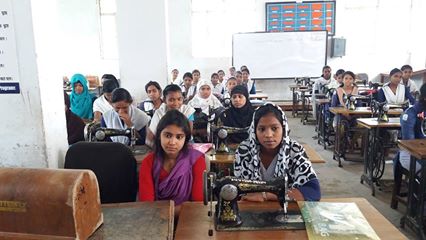 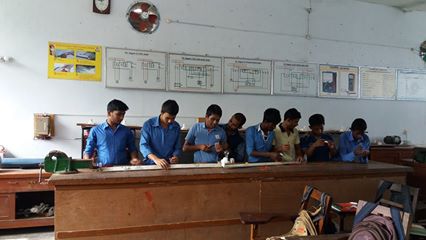 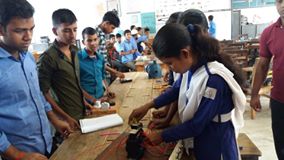 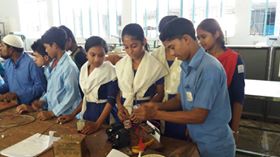 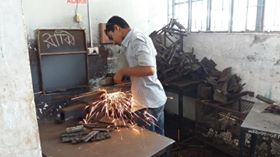 +10Top of FormLikeShow more reactionsCommentShare27 S M Kutub Uddin, Tamanna Ferdous and 25 others6 Shares4 CommentsComments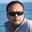 Shafiul Azam Asolei khub valo protistan . Ami Ctg. er somporke jenesi. Okhan ker se somoye pass kora sob chele maye Rangs e chakri peay silo. Govt. er sikkha newa dorkerLikeShow more reactions· Reply · 1· November 6, 2015 at 7:23amRemove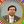 DrMd Akhtaruzzaman সিজার তুমি তো খুলনা আছো, একবার যেয়ে দেখে এসো,ভাল লাগবে।LikeShow more reactions· Reply · 1· November 7, 2015 at 2:55pmManage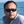 Shafiul Azam Ager e dhekha aseLikeShow more reactions· Reply · November 7, 2015 at 3:14pmRemove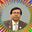 Write a reply...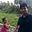 Bijon Kumar Pramanik চমৎকার একটি শিক্ষা প্রতিষ্ঠান ইউসেপ, বাংলাদেশ। এবং চমৎকার আপনার লেখনীর ভাষাশৈলী, স্যার।LikeShow more reactions· Reply · November 6, 2015 at 1:35pmRemoveDrMd Akhtaruzzaman বিজন তোমাকে অনেক ধন্যবাদ।অনেকেই বড় লেখা পড়তে চায় না। তোমার মত কিছু শুভাকাঙ্খীরা আমার লেখা পড়ে। সেজন্য একটু উৎসাহ পাই।LikeShow more reactions· Reply · 1· November 6, 2015 at 9:59pmManage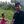 Bijon Kumar Pramanik 'বড় লেখা' বিষয়টাকে আমি দেখছি 'তথ্যবহুল ও অনুভূতিসম্পন্ন' লেখা হিসেবে। সেই সাথে এটা বলতে পারি স্যার, সমস্ত বিষয়ে আপনার দৃষ্টিভঙ্গি'টা অসাধারণ।LikeShow more reactions· Reply · November 8, 2015 at 11:22amRemoveWrite a reply...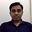 S M Kamruzzaman Zaman তথ‍্যবহুল একটা লেখা। অনেক কিছু জানতে পারলাম।LikeShow more reactions· Reply · 1· November 6, 2015 at 11:30pmRemove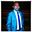 Gazi Mahbubur Rahman Tuhin শিক্ষার আলো জ্বালাতে যারা একবার শিক্ষার আলো হাতে নিয়েছে তাঁরা নিভবে না অমরন ।LikeShow more reactions· Reply · 1· November 7, 2015 at 6:35amRemoveWrite a comment...Bottom of Form